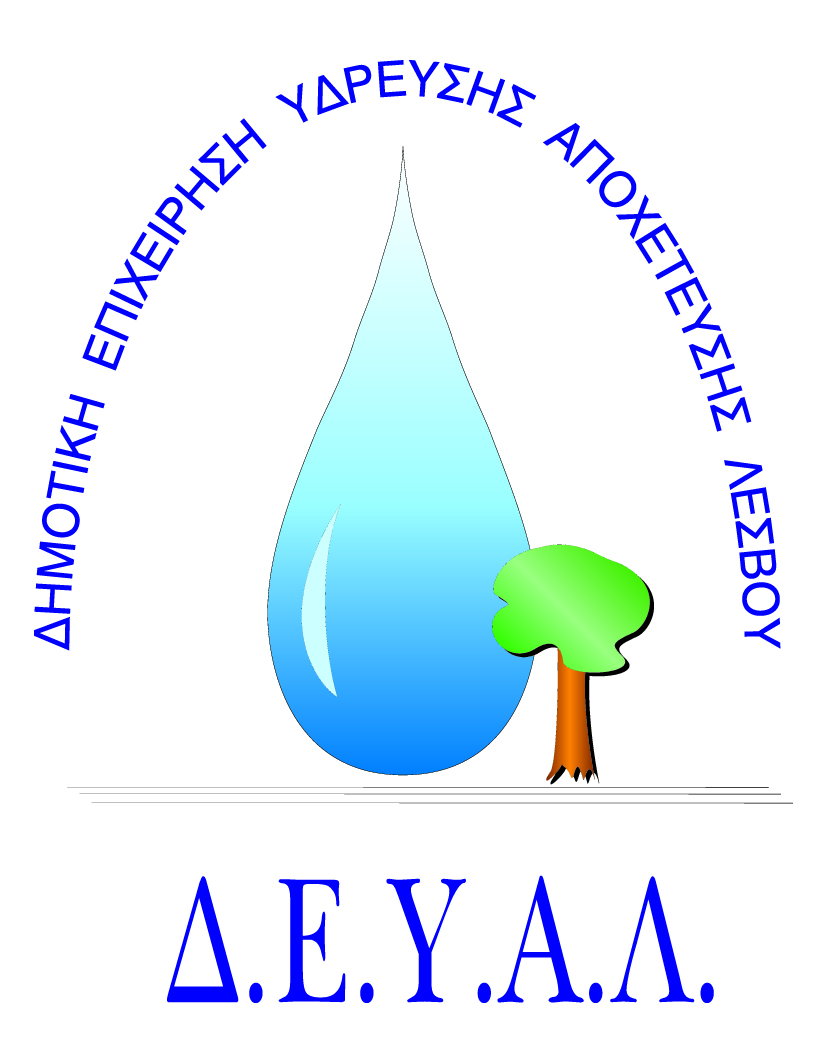 ΔΗΜΟΤΙΚΗ ΕΠΙΧΕΙΡΗΣΗ                                                               Ημερομηνία:ΥΔΡΕΥΣΗΣ ΑΠΟΧΕΤΕΥΣΗΣ                                             ΛΕΣΒΟΥ                                                                                                                     Προς                                                                                                                     Δ.Ε.Υ.Α. ΛέσβουΕΝΤΥΠΟ 1 - ΟΙΚΟΝΟΜΙΚΗ ΠΡΟΣΦΟΡΑ	Προς Υπογραφή Προσφέροντος ή Εκπροσώπου του……………………………………………………… Όνομα υπογράφοντος……………………………………………….Αρ. Δελτίου Ταυτότητας/ΔιαβατηρίουΥπογράφοντος………………………………………………..Ιδιότητα υπογράφοντος……………………………………………… ΘΕΜΑ:Προμήθεια πίνακα με παρελκόμενα στην γώτρηση ΄΄Αγ.Θωμάς΄΄ της Δ.Ε.Μανδαμάδου.      Αρ. πρωτ.:   13622/3-12-2018Α/ΑΠΟΣΟΤΗΤΑΠΕΡΙΓΡΑΦΗΤΙΜΗ ΜΟΝ. ΚΟΣΤΟΣ11Πίνακας αυτοματισμού γεώτρησης 12,5hp σύμφωνα με τις τεχνικές προδιαγραφές2310mΚαλώδιο ΝΥΥ 4Χ6mm23155mΚαλώδιο ΝΥΥ 2Χ1,5mm2(βλέπε συννημένο αρχείο τεχνικών προδιαγραφών)(βλέπε συννημένο αρχείο τεχνικών προδιαγραφών)(βλέπε συννημένο αρχείο τεχνικών προδιαγραφών)(βλέπε συννημένο αρχείο τεχνικών προδιαγραφών)(βλέπε συννημένο αρχείο τεχνικών προδιαγραφών)ΚΑΘΑΡΗ ΑΞΙΑΚΑΘΑΡΗ ΑΞΙΑΚΑΘΑΡΗ ΑΞΙΑΚΑΘΑΡΗ ΑΞΙΑΦΠΑ…..%ΦΠΑ…..%ΦΠΑ…..%ΦΠΑ…..%ΣΥΝΟΛΟΣΥΝΟΛΟΣΥΝΟΛΟΣΥΝΟΛΟ